ADITYA DEGREE COLLEGES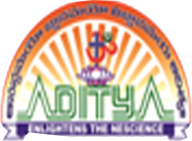 ANDHRA PRADESHMID – 1 SYLLABUS HUMAN VALUES AND PROFESSIONAL ETHICSSEMESTER – IUnit-I : Introduction to Value Education1. Value Education, Definition, Concept and Need for Value Education2. The Content and Process of Value Education3. Self-Exploration as a means of Value Education4. Happiness and Prosperity as parts of Value EducationUnit-II: Harmony in the Human Being1. Human Being is more than just the Body2. Harmony of the Self (‘I’) with the Body3. Understanding Myself as Co-existence of the Self and the Body4. Understanding Needs of the Self and the Needs of the Body